Чтоб снова на земной планете Не повторилось той зимы, Нам нужно, чтобы наши дети Об этом помнили, как мы!Актуальность проекта                Проект направлен на патриотическое и экологическое воспитание  детей. Ведь  экологическое и патриотическое воспитание школьников нужно начинать в раннем возрасте. В этом  юбилейном году,  75-летия Победы в Великой Отечественной войне  этот проект особенно актуален. Реализация проекта предусматривает поиск информации  о ветеранах, кому будут подарены эти цветы, о его боевом  и трудовом пути. Нельзя забывать о тех людях, которые отстояли  в военные  годы нашу Родину, не отдали её   врагу, подарив нам светлое будушее.                 Новизна проекта заключается в том, что дети  решили самостоятельно  вырастить цветы для ветеранов. До этого каждый год цветы ветеранам вручали купленные в магазине. Школьники сами выбрали растения для посадки в клумбу, сами перекапывали землю, устанавливали звезду на клумбу,  и высаживали луковицы тюльпанов и нарциссов. Весной, в канун праздника дня победы  дети подарят выращенные  цветы ветеранам Великой отечественной войны, ведь нет более ценного подарка, чем тот что выращен своими руками.   В реализации проекта принимают участие дети с ОВЗ.             В нашей стране  нет ни одной семьи, которой бы не коснулась  война. Дети  не должны забывать  какой ценой далась нам эта война. С каждым годом все меньше остается живых участников тех трагических событий, и тем дороже для нас их каждое воспоминание. Поэтому встречи ветеранов с детьми очень важны  для подрастающего поколения, а ветеранам приятно ощущать внимание и заботу о себе подрастающего поколения.      КАРТА ПРОЕКТАОписание проекта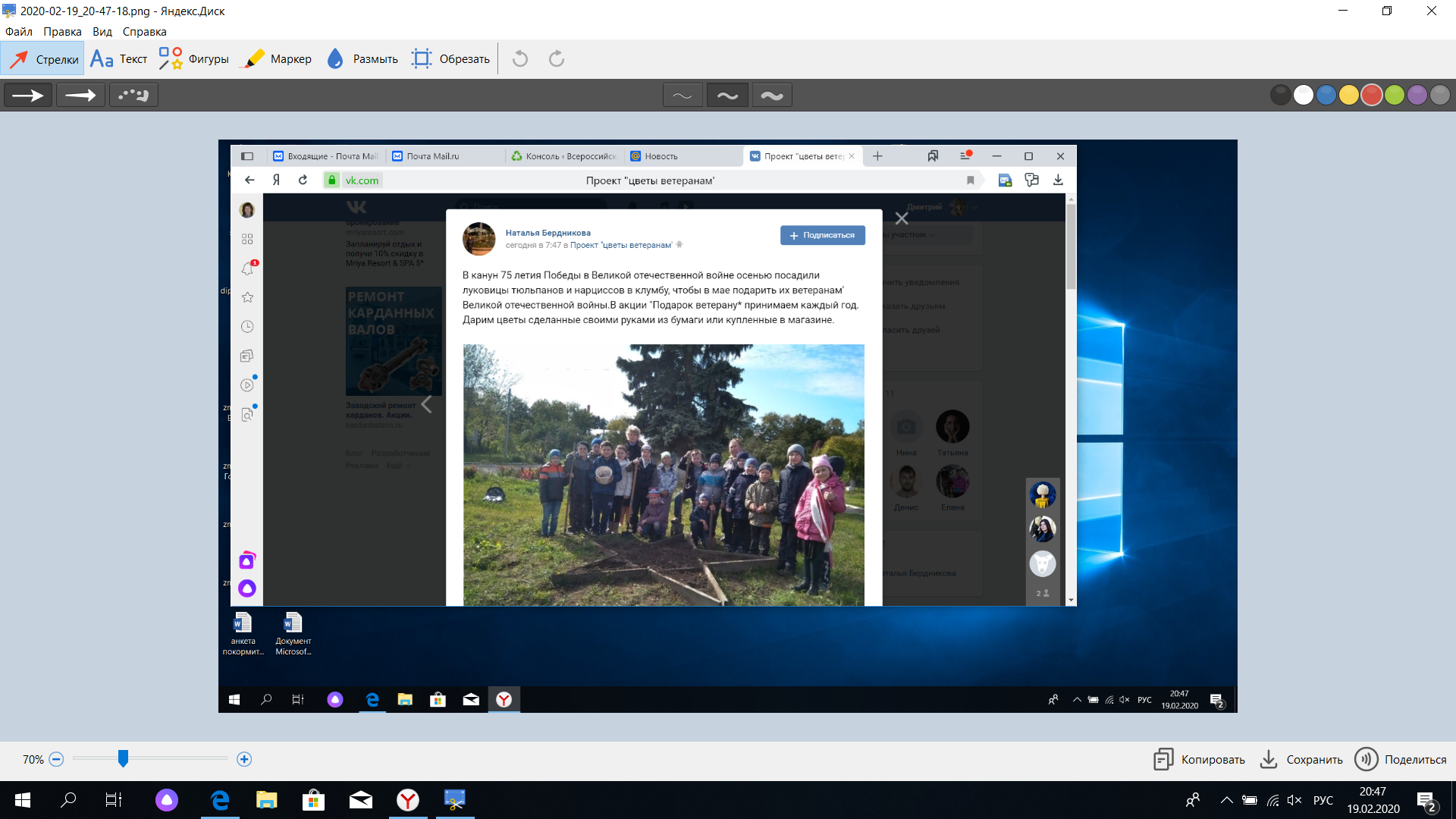 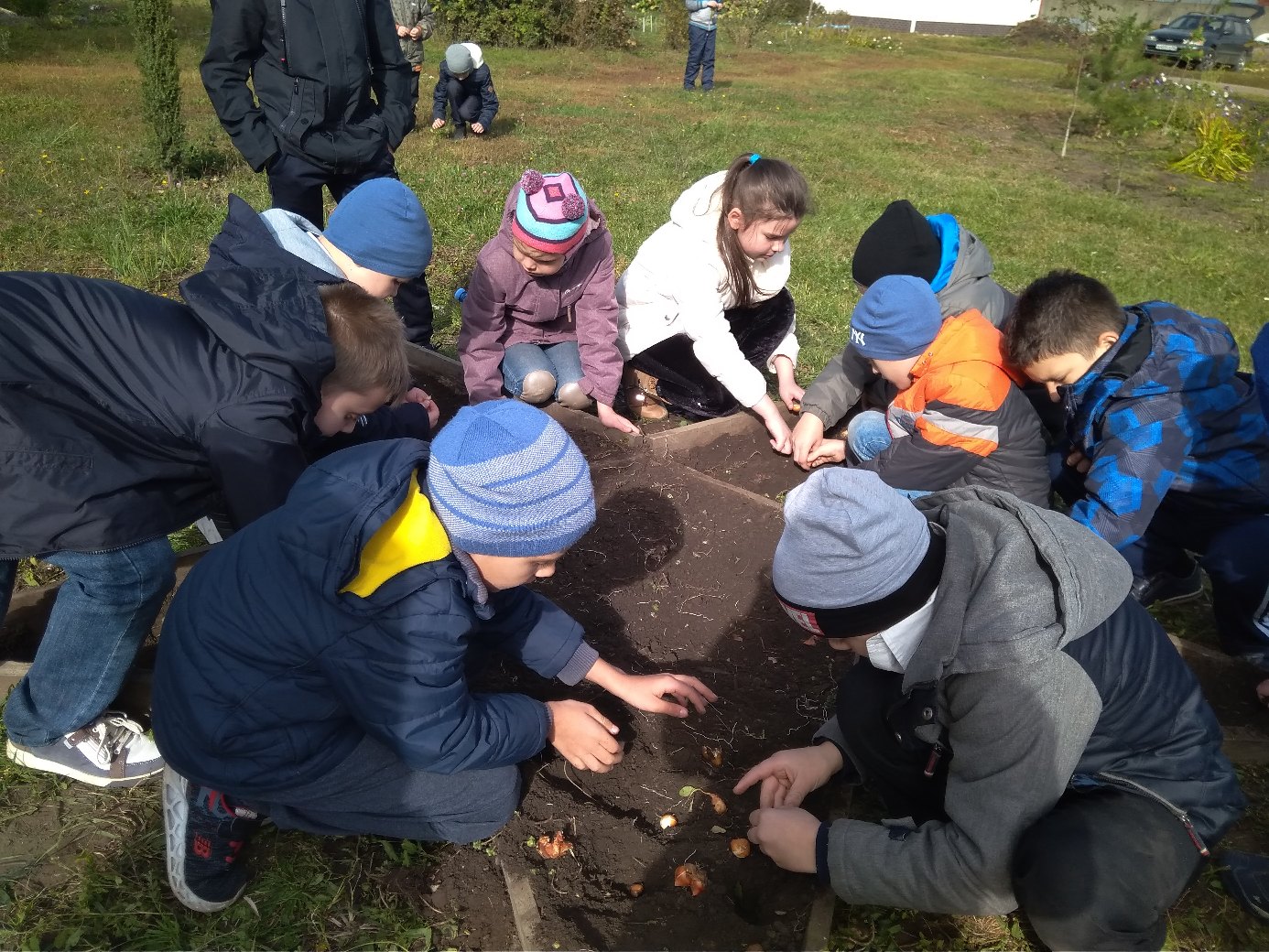 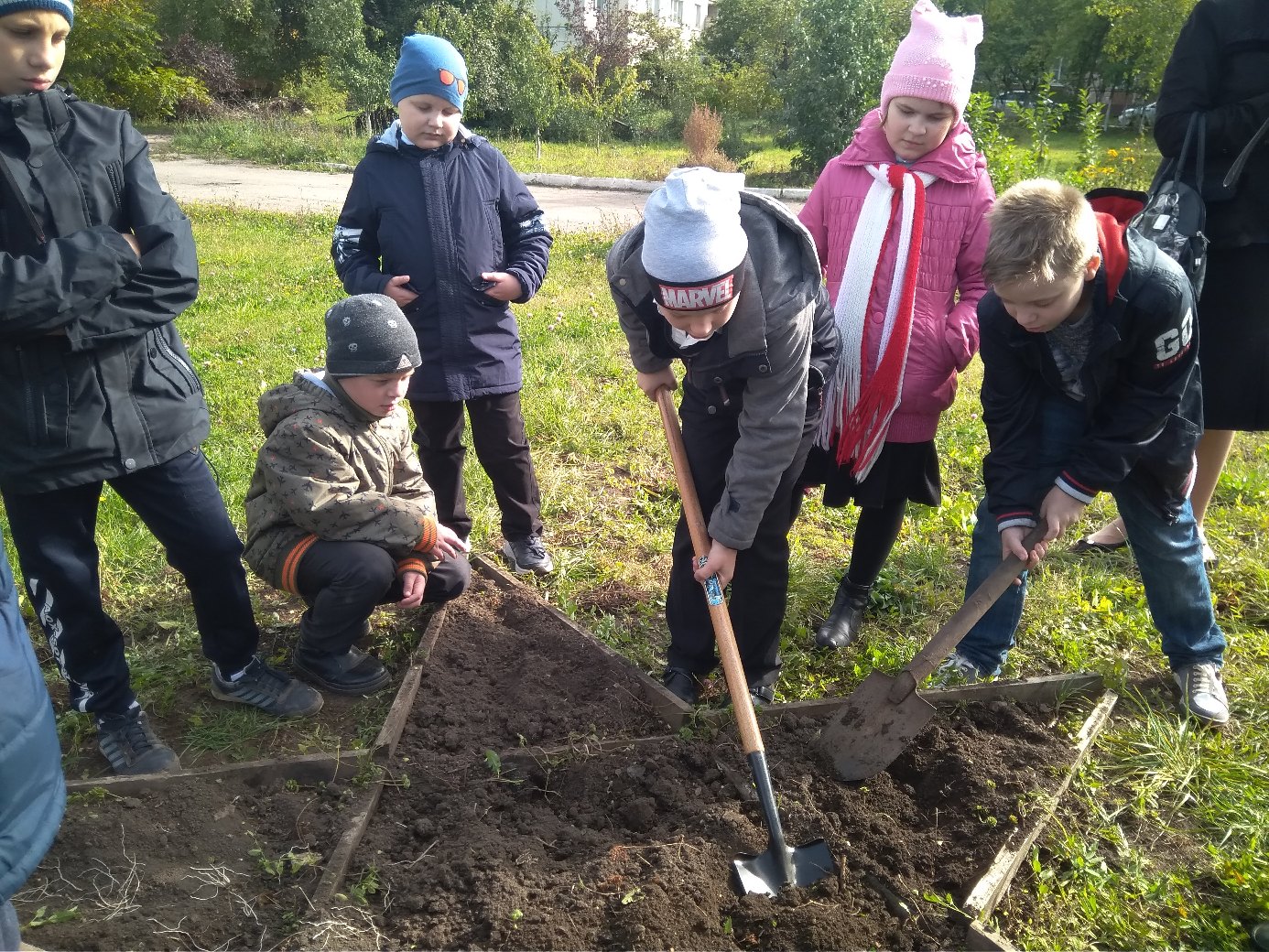 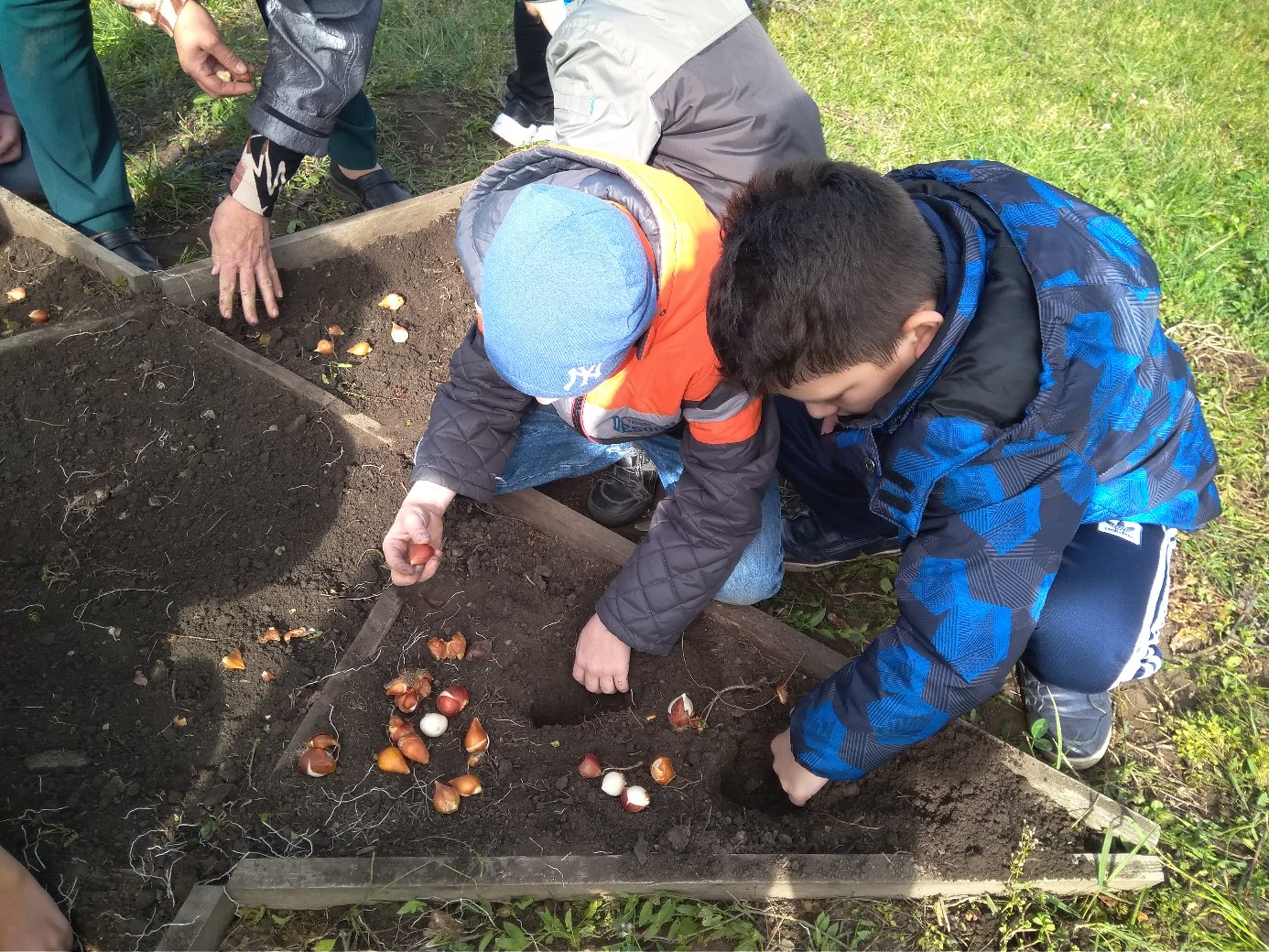 Субъект Российской ФедерацииРязанская область, г.  РязаньНазвание конкурсаВсероссийский конкурс эковолонтерских и экопросветительских проектов «Волонтеры могут все»Номинация«Цветущая планета»Индивидуальное или коллективное участиеКоллективноеПолное название проектаСоциально-экологический проект «Клумба  «Подарок ветеранам»Полное название организации–заявителя (коллективное участие)ОГБУДО «Детский эколого – биологический центр»Автор–руководитель проектаБердникова Наталья Геннадьевна, педагог дополнительного образования ОГБУДО ДЭБЦНазвание проекта*Клумба  «Подарок ветеранам»Проектная группаРуководитель проектаПроектная группаФ.И.О. (указать полностью) автора или руководителя проекта*Проектная группаБердникова Наталья ГеннадьевнаПроектная группаАдрес фактического проживания*Проектная группаГ. Рязань, ул. Ломоносова д.45Проектная группаГородской (с кодом) или мобильный телефоны*Проектная группа89209909561Проектная группаАдрес электронной почты*Проектная группаInfo-bio62@mail.ruПроектная группаАдрес персонального сайта (сайта проекта)Проектная группаhttps://vk.com/club192161952Проектная группаАдреса социальных сетей (ЖЖ, Вконтакте, Твиттер, и др.)Проектная группаhttps://vk.com/id51826334Проектная группаМесто учебы или работы*Проектная группаОГБУДО  «Детский эколого – биологический центр» РязаньКоманда проекта*(Ф.И.О., функциональные обязанностей и опыт работы основных исполнителей проекта)Ученики 2 –х классов ОГБОУ «школа «10» г.Рязань, обучающиеся в объединении  ОГБУДО  «Детский эколого – биологический центр»,Алексеева Татьяна Николаена –учительДанькова Галина Алексеевна, учитель Период реализации проекта*Продолжительность проекта (в месяцах)Период реализации проекта*8 месяцевПериод реализации проекта*Начало реализации проекта (день, месяц, год)Период реализации проекта*07.10.2019Период реализации проекта*Окончание реализации проекта (день, месяц, год)Период реализации проекта*07.05.2020Ресурсы проекта*Ресурсы проекта*Имеющаяся сумма (в рублях)Ресурсы проекта*1000 рублейРесурсы проекта*Полная стоимость проекта (в рублях) Ресурсы проекта*2900Ресурсы проекта*Команда проекта (кол-во человек)Ресурсы проекта*20  человек детей, 2 учителяПомещениеЕстьОборудованиеЛопаты, лейки, луковицы тюльпанов и нарциссов, пиломатериалы, фотоаппаратПартнерство (соглашения с органами государственной власти и местного самоуправления, коммерческими и некоммерческими организациями в реализации проекта)ОГБУДО «Детский эколого-биологический центр»Запрос ресурсов (необходимые ресурсы для акселерации проекта)денежные средства 800 руб. на  заказ цветника в виде звезды, 1000 р. Для покупки земли, 200 р. На покупку перчаток.административный ресурс в привлечении техники, изготовлении Звезды Аннотация* (описание продукта, технологии, услугине > 0,3 стр.)Проект «Подарок ветеранам» предусматривает сбор информации о ветеранах, заказ  макета клумбы в виде звезды, покупка луковиц тюльпанов и нарциссов, земли,  подготовка почвы под клумбу, установка звезды для клумбы, наполнение клумбы землёй,  высадка луковиц в клумбу. Уход за клумбой. В мае выращенные цветы будут подарены ветеранам Великой отечественной войны. Актуальность* (решаемые общественно значимые проблемы и /или потребность в продукте и услуге, не > 1 стр.) В этом году исполняется 75 лет со дня окончания Великой отечественной войны. День победы самый главный праздник в нашей стране. Каждый год  мы с детьми вручаем цветы ветеранам Великой отечественной войны, но  вручаем покупные цветы, а в этом году  решили вырастить для ветеранов цветы  сами, ведь самый ценный подарок, тот который сделан своими руками. Целевые группы*(на которые направлен проект)Ветераны Великой отечественной войныЦель проекта*Вырастить подарок для ветеранов своими рукамиЗадачи проекта*Патриотическое воспитание подрастающего поколения;Приобщения детей к труду;Воспитания чувства коллективизма, умения работать в группе. Методы реализации проекта* (способы реализации проекта, ведущие к решению поставленных задач)Для реализации проекта заказали макет  клумбы из пиломатериала в виде звезды. Привлекли спонсоров для покупки луковиц тюльпанов и нарциссов. Вскопали клумбу, установили макет клумбы, наполнили его землёй, высадили луковицы тюльпанов и нарциссов.Календарный план реализации проекта* (основные мероприятия)МероприятиеСроки (дд.мм.гг)КоличественныепоказателиКалендарный план реализации проекта* (основные мероприятия)Выбор макета клумбыЗаказ макета клумбыПокупка луковиц тюльпанов и нарциссов Покупка земли для ЗвездыПерекопка почвы, установка Звезды на клумбы, наполнениее  Звезды землёйВысадка луковиц тюльпанов и нарциссовСбор информации о ветеранахПодарок цветов ветеранам10.09.-12.09.201915.09.-29.09.19г.30.09.02.10.19.г03.10.1903.10.19 г.03.10.19  г.Март – апрель 202007.05.20 г.В проекте примут участие 20 школьников 2 –х классовКалендарный план реализации проекта* (основные мероприятия)Информационное сопровождение проектаИнформация в ВКСмета расходов*Статья расходовСтоимость
(ед.),руб.Кол-воединицВсего,руб.Смета расходов*Покупка земли (мешки по 50 литров)250    4 1000Смета расходов*Покупка пиломатериалов8010800Смета расходов*Покупка луковиц тюльпанов, нарциссов (упаковка 5 шт.)44125100500400Смета расходов*Покупка перчаток2010200Смета расходов*ИТОГО:290012900Результаты*Достигнутые результаты (если проект находится в стадии реализации или завершения)(позитивные изменения, произошедшие в результате реализации проекта)Результаты*Результаты*В создании проекта приняло участие 20  человек, привлечены сотрудники ОГБУДО ДЭБЦ для помощи в доставке земли и пиломатериала  из магазина,  изготовлении звезды, получена спонсорская помощь на покупку луковиц тюльпанов и нарциссов.Результаты*Качественные показатели: Результаты*Проведены беседы  с учащимися о Великой отечественной войне, обратились в   Рязанскую областную  организацию Общероссийской общественной организации ветеранов войны и военной службы  по вопросам  поиска ветеранов  и возможности вручения им цветов. Результаты*Ожидаемые результатыРезультаты*Результаты*В реализацию проекта было вовлечено 20 школьников из 2-х классов, ещё 10 человек захотели  помочь   в  работе.Результаты*Качественные показатели (указать подробно качественные изменения)Результаты*В рамках реализации проекта  обучающиеся  вовлечены  в активную поисковую, научно-исследовательскую, творческую деятельность; У  детей  сформировалось  чувство  гордости за сопричастность к деяниям предков; Работая над проектом создания клумбы дети научились работать в коллективе, выслушивать мнение товарищей, помогать друг другу в работе.Методы оценки* (способы оценки результатов)Оценка результатов  по отзывам ветеранов Великой отечественной войны,   администрации учебных заведений Опыт работы* (опыт по реализации аналогичных проектов)Участие в составе команды  проекта «Возродим наш лес». Высевали жёлуди дуба на участке ОГБУДО ДЭБЦ для дальнейшей передачи в питомник.  Демонстрация проекта*Информация о проекте в сети Интернет (укажите название материалов и ссылки на них) Демонстрация проекта* Информация о проекте в группе вк  https://vk.com/club192161952Демонстрация проекта*Презентация проекта на молодежных мероприятиях (укажите название,  дату и место проведения мероприятий )Демонстрация проекта*Выступали  перед  школьниками  начальной школы   о реализации проекта. 